1.	GENERAL INFORMATION	 Teaching	 Research	Management	Testing	(complete Appendix A)	(complete Appendix B)For Administrative Use Only2.	PROTOCOL DESCRIPTIONa)	Protocol Summary Using lay terminology, provide a brief description (< 250 words) of the protocol suitable for a press release and public presentationIt should explain how the proposed use of animals will contribute to the advancement of science, or to outcomes that can reasonably be expected to benefit humans, animals or the environment. Include the merits of the protocol {pedagogical (educational value), scientific, or regulatory}, and the procedures to be used (i.e. Background, Objectives, Methods, Benefits)b)	Keyword Description Of Protocol Required by the CCAC for their annual Animal Use Data Form (AUDF) See Instructions for Completing AUP Applications for a list of suggested Keywords.  Additional keywords may also be used.3.	CANADIAN COUNCIL ON ANIMAL CARE CATEGORIZATIONSa)	Purpose of Animal Use (check one):  	(0) Breeding Colony/Stock: Animals held in breeding colonies (e.g., fish, rodents) that have not been assigned to a particular research, teaching or testing protocol. 	(1) Studies of a fundamental nature in sciences relating to essential structure or function (i.e. biology, psychology, biochemistry, pharmacology, physiology, etc.)	(2) Studies for medical purposes, including veterinary medicine, that relate to human or animal disease or disorders.	(3) Studies for regulatory testing of products, for the protection of humans, animals, or the environment.	(4) Studies for the development of products or appliances for human or veterinary medicine, animal nutrition, animal reproduction and/or animal care.	(5) Education and training of individuals in post-secondary institutions or facilities.b)	Category of Invasiveness (check one): Refer to ‘Categories of Invasiveness in Animal Experiments in the Instructions for Completing AUP Applications available online at http://www.twu.ca/research/research/animal-care/protocols.html .  Complete the invertebrate protocol application for Category A projects.	 B	 C	 D	 Ec)	Classification	Acute - Utilizing an animal for a brief period (less than 24 hrs.), followed by euthanasia or return of the animal to source, or humanely killing an animal upon receipt or after a brief housing period during which time no manipulations other than standard management procedures are performed, i.e. anaesthetized without recovery, euthanized for tissue collection, etc. 	Chronic - maintaining the animal and performing experimental procedures during this time, i.e. feeding trials, antibody production, breeding colony, recovery surgery.4.	PERSONNEL a)	Associates/Technical StaffName those directly involved in the care and use of animals in this project. Indicate each person’s experience and/or training in animal care and use.b)	Emergency PersonnelProvide two names who must be available evenings and weekends.c)	Additional Assistance PersonnelList persons who may be required to ensure that the project will be carried out in a competent and humane manner (i.e. Veterinary Consultant or Specialist). State conditions under which they will be called.5.	ANIMAL USEa)	List all animals involved in the study.b)	Location:c)	Housing:d)	By-catch Animal Capture: e)	Regulatory Requirements:6.	ANIMAL USE JUSTIFICATION AND ALTERNATIVESThe CCAC policy statement “Ethics of Animal Investigation” requires investigators/instructors to follow the “Three Rs” of Russell and Burch (1959): Replacement (of animals with other, non-sentient material or with animals of lower sentience); Reduction (of numbers of animals used): and Refinement (of technique, “to reduce to an absolute minimum the amount of distress imposed on those animals that are still used”.) a)	Justify the choice of species and strain.b)	Justify the proposed numbers to be used, explaining why these numbers are needed (e.g., indicate group size, statistical analyses)c)	Explain the necessity of using animals in this study, and why alternatives (in-vitro and ex-vivo systems) would be inappropriate to meet your project or course objectives.d)	Indicate any alternatives to animal use that are already incorporated into the project or course design (in vitro & ex vivo systems)e)	List any databases searched for alternatives. (Suggested reference: CCAC Three Rs Search Guide at http://3rs.ccac.ca/en/searches-and-animal-index/guide/ )f)	Explain refinements that have been made to minimize pain, distress and/or discomfort to the animals, i.e. modified procedures7.	PROCEDURESa)	List all procedures, manipulations, &/or measurements that will be performed on the animals.b)	Are the persons performing the above procedures trained? Yes	Noc)	Specify the criteria that will be used to assess the level of training, analgesia and/or anaesthesia required.d)	Give a sequential, detailed description of all procedures, manipulations and techniques to be used on animals in this project. e)	Capture, Restraint and Transportation:Provide the following information regarding the capture, restraint and transportation methods used on the animals:f)	Animal Identification and Tracking:Provide details of marking, including any potential long-term effects8.	DRUGS AND CHEMICAL USE  a)	List all experimental, prophylactic and therapeutic drugs, chemicals and biologicals that may be used.Give dosage, routes of administration, and duration of action. Name the person administering the agent(s).b)	Provide the anesthetic regime to be used, if applicable. Include the name of the person who will be administering and monitoring anesthesia.c)	Provide the analgesic regime which may be required for each species, if applicable.Include the name of the person who will be administering and monitoring anesthesia.d)	EuthanasiaIf euthanasia is required, provide dosages, route of administration and the name of the person who will administer the euthanasia procedure.9.	MONITORING, END POINTS AND FATE OF ANIMALSa)	Specify the frequency of observations and methods for monitoring the condition of the animals, during capture, handling, procedures and post-procedurally or post-release. Indicate who will provide such care.Include a checklist of signs and symptoms to be used when evaluating the animals, if applicable.A baseline parameter is that a normal animal should be examined at least once per 24 hour period as part of a routine health check.b)	Indicate any clinical conditions or abnormalities expected or that could arise as a result of the proposed research or teaching exercise (e.g. behavioural changes such as increased grooming, vocalization or postural changes, or physical abnormalities such as anorexia, dehydration, diarrhoea, etc.)EndpointsIn order to minimize animal pain and/or distress, all procedures must have a clearly identified “endpoint”. The term “endpoint” is defined by the CCAC as the point at which an experimental animal’s pain and/or distress is terminated, minimized or reduced, by taking actions such as killing the animal humanely, terminating a painful procedure, or giving treatment to relieve pain and/or distress.In experiments involving animals, any actual or potential pain, distress, or discomfort should be minimized or alleviated by choosing the earliest endpoint that is compatible with the scientific objectives of the research or teaching exercise. c)	In terms of species-specific behavioural changes and physiological signs, what criteria will determine that the endpoint has been reached?d)	Who is responsible for determining the endpoint has been reached?Fate of Animalse)	Specify the intended fate (e.g. released, euthanized, relocated, etc) of the animals and, where necessary, how the animals are to be disposed following the study. Include the name of the person performing euthanasia.If a physical method of euthanasia is to be used, eg cervical dislocation, justify its use. If approved, competence will need to be demonstrated in the presence of a qualified IACC member.f)	EMERGENCY VETERINARY CARE: In the event of an animal health emergency, if contact cannot be made with the listed individuals, the decision of the attending Veterinarian will be final.Is normal veterinary care appropriate for animals in this project?	 YES	NO10.	HAZARDS:  Please contact the Occupational Health & Safety Committee for current recommendations.Will any of the following hazardous agents be used in this project?	 Yes	 NoIf yes, indicate the agent(s) below.11.	ADDITIONAL INFORMATIONFor projects involving the following, additional forms must be completed as appendicesPlease check off those appendices that are attached:Appendix 1: Teaching/Display	Appendix 2: Research	APPENDIX AThe CCAC requires that all teaching programs provide an indication of pedagogical merit (i.e., the educational value) of the project. Course Name and number:      2.	Please explain the advantages of using live animals or animal preparations over a demonstration, film, videotape, computer simulation or other model.3.	How are you maximizing the educational gain from the animals used?4.	Who provides the on-site supervision of the students working on the animals?5.  How many students participate?	     	6.  What is the ratio of students to animal or group of animals?	     	7.  What is the ratio of students to instructor?	     	APPENDIX BThe CCAC requires that all research projects be peer reviewed for scientific merit. If the review has not been carried out by an external, peer review agency, the Institutional Animal Care Committee (IACC) will contact the protocol applicant as the IACC will require that it be obtained according to the CCAC guidelines on: animal use protocol review, 1997 and the CCAC Policy on the Importance of Independent Peer Review of the Scientific Merit of Animal-Based Research Projects, 2000.Potential Benefit of the ResearchFunding Information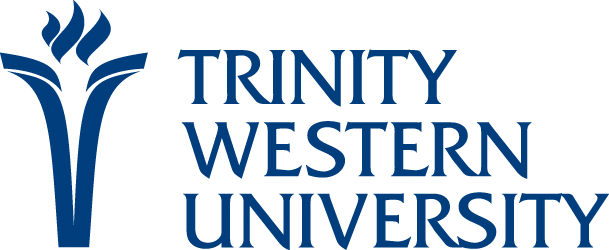 Institutional Animal Care CommitteeAnimal Use ProtocolApplication For Vertebrate Projects Involving WildlifeThe use of animals for research, teaching or testing is a privilege.  Before an Animal Use Protocol (AUP) to use animals in a project is approved, the investigator/instructor must show that the use of animals is justified, that the project has merit, and that the procedures to which the animals will be submitted will be carried out humanely and in accordance with the Canadian Council on Animal Care (CCAC) guidelines and policies.Each AUP must be approved by Trinity Western University (TWU)’s Institutional Animal Care Committee (IACC) prior to the acquisition and use of animals for research, teaching or testing purposes.Follow the Instructions for Completing AUP Applications at http://www.twu.ca/academics/research/animal-care.Please submit the completed, signed application, containing all attachments, and an electronic copy to the IACC Coordinator, Neufeld Science Centre, .  Email: Kehler@twu.ca	Tel: (604) 888-7511 ext  3249For Administrative Use OnlyFor Administrative Use OnlyThe use of animals for research, teaching or testing is a privilege.  Before an Animal Use Protocol (AUP) to use animals in a project is approved, the investigator/instructor must show that the use of animals is justified, that the project has merit, and that the procedures to which the animals will be submitted will be carried out humanely and in accordance with the Canadian Council on Animal Care (CCAC) guidelines and policies.Each AUP must be approved by Trinity Western University (TWU)’s Institutional Animal Care Committee (IACC) prior to the acquisition and use of animals for research, teaching or testing purposes.Follow the Instructions for Completing AUP Applications at http://www.twu.ca/academics/research/animal-care.Please submit the completed, signed application, containing all attachments, and an electronic copy to the IACC Coordinator, Neufeld Science Centre, .  Email: Kehler@twu.ca	Tel: (604) 888-7511 ext  3249Protocol NumberDate ReceivedThe use of animals for research, teaching or testing is a privilege.  Before an Animal Use Protocol (AUP) to use animals in a project is approved, the investigator/instructor must show that the use of animals is justified, that the project has merit, and that the procedures to which the animals will be submitted will be carried out humanely and in accordance with the Canadian Council on Animal Care (CCAC) guidelines and policies.Each AUP must be approved by Trinity Western University (TWU)’s Institutional Animal Care Committee (IACC) prior to the acquisition and use of animals for research, teaching or testing purposes.Follow the Instructions for Completing AUP Applications at http://www.twu.ca/academics/research/animal-care.Please submit the completed, signed application, containing all attachments, and an electronic copy to the IACC Coordinator, Neufeld Science Centre, .  Email: Kehler@twu.ca	Tel: (604) 888-7511 ext  3249The use of animals for research, teaching or testing is a privilege.  Before an Animal Use Protocol (AUP) to use animals in a project is approved, the investigator/instructor must show that the use of animals is justified, that the project has merit, and that the procedures to which the animals will be submitted will be carried out humanely and in accordance with the Canadian Council on Animal Care (CCAC) guidelines and policies.Each AUP must be approved by Trinity Western University (TWU)’s Institutional Animal Care Committee (IACC) prior to the acquisition and use of animals for research, teaching or testing purposes.Follow the Instructions for Completing AUP Applications at http://www.twu.ca/academics/research/animal-care.Please submit the completed, signed application, containing all attachments, and an electronic copy to the IACC Coordinator, Neufeld Science Centre, .  Email: Kehler@twu.ca	Tel: (604) 888-7511 ext  3249Category of InvasivenessCategory of InvasivenessThe use of animals for research, teaching or testing is a privilege.  Before an Animal Use Protocol (AUP) to use animals in a project is approved, the investigator/instructor must show that the use of animals is justified, that the project has merit, and that the procedures to which the animals will be submitted will be carried out humanely and in accordance with the Canadian Council on Animal Care (CCAC) guidelines and policies.Each AUP must be approved by Trinity Western University (TWU)’s Institutional Animal Care Committee (IACC) prior to the acquisition and use of animals for research, teaching or testing purposes.Follow the Instructions for Completing AUP Applications at http://www.twu.ca/academics/research/animal-care.Please submit the completed, signed application, containing all attachments, and an electronic copy to the IACC Coordinator, Neufeld Science Centre, .  Email: Kehler@twu.ca	Tel: (604) 888-7511 ext  3249The use of animals for research, teaching or testing is a privilege.  Before an Animal Use Protocol (AUP) to use animals in a project is approved, the investigator/instructor must show that the use of animals is justified, that the project has merit, and that the procedures to which the animals will be submitted will be carried out humanely and in accordance with the Canadian Council on Animal Care (CCAC) guidelines and policies.Each AUP must be approved by Trinity Western University (TWU)’s Institutional Animal Care Committee (IACC) prior to the acquisition and use of animals for research, teaching or testing purposes.Follow the Instructions for Completing AUP Applications at http://www.twu.ca/academics/research/animal-care.Please submit the completed, signed application, containing all attachments, and an electronic copy to the IACC Coordinator, Neufeld Science Centre, .  Email: Kehler@twu.ca	Tel: (604) 888-7511 ext  3249Period of Validity (month & year)AUPs are valid for one year from IACC approval.AUPs may be renewed annually for up to 3 consecutive years before a new submission is required. See http://www.twu.ca/academics/research/animal-care   for renewal forms.Period of Validity (month & year)AUPs are valid for one year from IACC approval.AUPs may be renewed annually for up to 3 consecutive years before a new submission is required. See http://www.twu.ca/academics/research/animal-care   for renewal forms.Proposed Start Date:Proposed End Date:Protocol Version First Submission    Revised Version    Re submission  (every 4th year)Course Number (if applicable) and Project Title:       Course Number (if applicable) and Project Title:       Principal Investigator/Instructor:  Dr.   Prof.   Mr.   Mrs.   Ms.   Name:      	Academic Position (Rank):   Faculty    Other (please specify)          Department:      Qualifications and Training with respect to animal use and handling:      Principal Investigator/Instructor:  Dr.   Prof.   Mr.   Mrs.   Ms.   Name:      	Academic Position (Rank):   Faculty    Other (please specify)          Department:      Qualifications and Training with respect to animal use and handling:      Office Address:       Location of Animals:      Telephone Number (Office): (   )    -     ext.      	Telephone Number (Location of Animals): (   )    -     ext.      Fax Number: (   )    -    Telephone Number (Office): (   )    -     ext.      	Telephone Number (Location of Animals): (   )    -     ext.      Fax Number: (   )    -    E-Mail Address:      E-Mail Address:      Declaration:  I, the undersigned, assure that all animals used in this proposal will be cared for in accordance with the guidelines and policies of the Canadian Council on Animal Care and .Principal Instructor:  Signature:  	Date:	     		(M/d/yyyy)Faculty/School Dean, :Signature:  	Date:	     		(M/d/yyyy)  Signatures:	Date approved by IACC:      	IACC Chair	Printed Name:      		Signature: 	IACC Veterinarian	Printed Name:      		Signature: 	Community Member	Printed Name:      		Signature: 	NameDepartmentPositionPhone NumberEmailQualifications and Training(   )    -    (   )    -    (   )    -    (   )    -    (   )    -    NameDepartmentPositionWork Phone numberAfter hours phone number(   )    -    (   )    -    (   )    -    (   )    -    NamePositionQualifications and TrainingWork Phone NumberAfter hours phone number(   )    -    (   )    -    (   )    -    (   )    -    Number per yearNumber Required at one timeSpecies/StrainHousing Required?Y/NSourceWhere will the study take place? Name the closest town and whether the study will occur in the field or laboratory.Are there any potential ecological impacts that could occur as a result of the project?Provide justification for any housing of the animals. Include details of pens, enclosures, duration and nutrition.What precautions will be taken to avoid capturing vulnerable or by-catch (i.e. non-targeted, not of interest) species?What actions will be taken if these animals are captured? Copies of all authorizations are to be included with the approved protocol, if applicable. When wild animals are to be used, give the license or permit number and the agency permitting the work or capture, as appropriate.  collection permit # (see below)       transport permit #  (see below)       biohazards (specify)       controlled substance (specify)       other (specify)       prescriptions (specify)      Permits applied for(include the agency permitting the work or capture )Permits obtained(Y/N)Permit NumberExplain the characteristics of the animal that make the species or strain appropriate for the research or teaching objectives, i.e. structural behavioural, physiological, biochemical or other features or considerations.  Cost may not be used as a justification.The CCAC requires that explicit reasoning be provided for the selection of an animal model over alternatives such as an in vitro biological system, a computer simulation, or mathematical model. Stating that a replacement alternative is not available is insufficient.ProceduresIncluding samples taken,  injection of compounds (e.g. antibiotics, experimental chemicals,) medical and surgical procedures, etcAnimals involved(species/strain & quantity)Amount/Site/ FrequencyAnalgesic /Anesthetic provided?Y/NPerson performingIf individuals are being trained to perform procedures, indicate who will be training them and the qualifications of the trainer.Use terminology understandable to ACC members with widely different backgrounds (including non-scientists). If multiple procedures are to be performed, flow diagrams may be useful.For projects with multiple and/or routine procedures, refer to approved Standard Operating Procedures (SOPs) wherever possible. Attach a copy of any SOPs that are not already on file with the ACC.Describe any potential side effects and Indicate what measures will be taken to alleviate or minimize any pain, distress or discomfort.  Include post-operative care, analgesics & anaesthetics, and any special procedures used.  Dosages of drugs need not be specified as they are to be provided in the following section.Type of restraint (provide details of the physical and/or chemical methods used), and duration.Time and frequency for checking traps.Chase times (taking into consideration possible environmental conditions).Describe all manipulations and precautions taken to protect both the animal and people involved.Method of transportation used, its duration and how animals are housed during this time, if applicable.If any radio-tracking collars or other tracking equipment is to be used, detail the equipment to be used, the method of attachment, the weight of the equipment, and the impact on the animals. Explain how the equipment will be retrieved.DrugsDosage and FrequencyRouteSpeciesPerson ResponsibleWhat are the expected/potential side effects of these drugs?What are the expected/potential side effects of these drugs?What are the expected/potential side effects of these drugs?What are the expected/potential side effects of these drugs?What are the expected/potential side effects of these drugs?DrugsDosage and FrequencyRouteSpeciesPerson ResponsibleDrugsDosage and FrequencyRouteSpeciesPerson ResponsibleDrugDosageRouteSpeciesPerson ResponsibleObservation Details (frequency, methods etc.)Responsible Individual?Symptoms Checklist?For species of interest upon termination of studyFor species of interest due to unanticipated pain and/or distressFor by-catch species due to unanticipated pain and/or distressIf NO, attach specific instructions on any veterinary indications / contra-indications with the animal facility supervisor in case an emergency should arise. chemicals biologicals   radioisotopes   infectious agents  radiation  x-rays   Other (specify) Specify Agent(s):     Provide authorization information if applicable, e.g., Radiation Certificate Number, Biosafety Certificate Number, etc.Provide authorization information if applicable, e.g., Radiation Certificate Number, Biosafety Certificate Number, etc.What occupational health and safety risks are there, if any?   What occupational health and safety risks are there, if any?   Specify what special animal care is required.Specify what special animal care is required.Are there any additional comments you would like to make?Reviewer’s Comments: (This section is for use by IACC members.)BRIEF SUMMARY OF PEDAGOGICAL MERIT(applicable only for teaching/display projects)BRIEF SUMMARY OF SCIENTIFIC MERIT(applicable only for research projects)Provide specific scientific objectives and the potential value of the research.Agency / Source of Funds:Funding Source: 	 Internal	 ExternalStatus	 Awarded 	 PendingSecondary or other Source: 	 Internal	 ExternalStatus	 Awarded	 PendingFunding Start Date (M/d/yyyy): (     )Funding Finish Date (M/d/yyyy): (     )  Funds Administered by:   Cost Centre (G/L) Number:       -      (Required for invoicing of project costs) Other (Provide Details)Peer Review:Has this research proposal been peer reviewed?  Yes	 NoIf “yes,”	 Internally	 ExternallyName(s):       